ВВЕДЕНИЕ           В 1915 г. известный издатель Е.В. Михальский писал: «Настала пора сознаться, что даже в маленьких, часто весьма скромных по размеру предприятиях, преследующих как будто только личные выгоды, создаётся великая мощная Россия, и деятели торгово-промышленного мира, ведущие Россию к богатству и славе, заслуживают того, чтобы русское общество знало их имена»*.
           К числу таких российских предпринимателей, чьими усилиями развивалась экономика страны во второй половине XIX - начале XX вв., безусловно, можно отнести Егора Егоровича Классена, одного из самых известных людей в истории Романово-Борисоглебска (Тутаева). Более тридцати лет он возглавлял основанную его предками Романовскую льнопрядильную и льноткацкую мануфактуру (фабрика «Тульма») - крупнейшее до революции предприятие города.
           100 лет назад - Е.Е. Классен умер. 2 (15) июля 1910 года - Романово-Борисоглебск простился с человеком, оказавшим самое заметное влияние на экономическое и социальное развитие города. Его деловую стратегию, используя современную терминологию, можно назвать социально-ответственным,социально-ориентированным бизнесом. Внимательное отношение Е.Е. Классена к проблемам города, его забота о работниках своего предприятия и сейчас могут служить нынешним российским предпринимателям ярким примером  для подражания.
            Этот сборник памяти Е. Е. Классена  включает в себя как основанные на архивных изысканиях статьи, так и воспоминания горожан, чьи родственники служили у фабриканта. Воспроизвести уже ушедшую историю необходимо хотя бы потому, что после революционных событий 1917 года уничтожалась сама память о купце и его делах во благо города, а вместе с ней стирались многие штрихи повседневной жизни Романово-Борисоглебска, без которых наши знания о прошлом будут неполными и искажёнными.
           Тутаевцы уже постарались воздать должное Е.Е. Классену. В знак благодарности за вклад в развитие города в 2003 г. рядом со зданием заводоуправления «Тульмы» был открыт памятник Е.Е. Классену (скульптор В.Елинян). Материалы о жизни и деятельности этого промышленника и общественного деятеля с 2009 года представлены в экспокомплексе «Борисоглебская сторона». Сборник, который держит в руках читатель, - следующий шаг в этом направлении и свидетельство признания заслуг Е.Е. Классена.
            Материал, собранный тутаевскими энтузиастами-краеведами и обработанный научным редактором сборника, кандидатом исторических наук, доцентом Ярославского государственного университета им. П.Г. Демидова,   Н.В. Обнорской, размещён в двух разделах  «Род Классенов» и «Дело Классенов».
           В  первом  разделе  опубликованы  краткая  биографическая   справка   о Е.Е. Класссене, статья Н.В. Обнорской о генеалогии семейства Классенов. Эти биографические материалы дополняет исследование фамильной Библии Классенов. Палеографический анализ издания А.С. Калянова (Огаркова) сопровождается публикацией любопытного источника — сохранившихся в Библии записей об истории семьи. Подготовленная настоятелем Воскресенского собора, архимандритом о. Вениамином (Лихомановым) подборка документов о кончине Е. К. Классена и увековечении его памяти завершает этот раздел.
             Второй раздел открывает небольшой исторической очерк Н.В. Обнорской и М.В. Пирожниковой, посвященный истории Романовской льняной мануфактуры в середине XIX-начале XX веков. Следующий материал - «Фотография 1870 года», подготовленный юными краеведами средней школы № 3   г.Тутаева под руководством  М.Ю. Смирновой,  повествует об участии предприятия во Всероссийской мануфактурной выставке 1870 г. (Санкт-Петербург). Н.Г. Чиркова на основании архивных документов из фондов ГАЯО рассказывает о  своих предках,   работавших  на   фабрике   Е Е. Классена.  Ещё одна статья Н.В. Обнорской посвящена настроениям рабочих Романовской льняной мануфактуры в начале XX века. Публикация М.В. Пирожниковой о жизни фабричного посёлка и воспоминания старожилов образуют любопытную панораму жизни города в начале XX века.
             Департамент культуры, туризма и молодёжной политики Администрации Тугаевского муниципального района  выражает глубокую признательность:
             - всем жителям города, и особенно местным краеведам, чьими усилиями был собран материал о жизни  и деятельности  Е.Е. Классена;
             - Государственному архиву Ярославской области и лично его директору
Е.Л. Пилатовой за содействие в оперативном получении необходимых архивных
материалов;
             - коллективу экспокомплекса «Борисоглебская сторона» за предоставленные материалы;
             - руководству ООО «Льнокомбинат "Тульма" и лично Барису Магмадовичу Лязгану за финансовую поддержку этого проекта и предоставленные материалы музея предприятия.
            Мы обращаемся к прошлому, чтобы лучше понять настоящее и успешнее построить будущее. Работа по исследованию жизни и деятельности Е.Е. Классена будет продолжаться.Род Классенов. Раздел IЕГОР ЕГОРОВИЧ КЛАССЕН 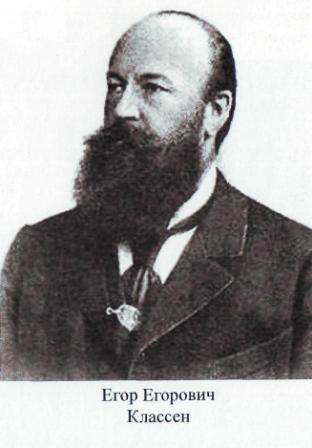 (краткая биографическая справка)       Егор Егорович (Иоганн Георг) Классен (Classen) (21.09.1842— 2.07.1910) (1) — яркий представитель торгово-промышленного мира дореволюционной России.      Немец по происхождению, он всю свою жизнь трудился на благо России. В начале XX века основанная семьей Классенов Романовская льняная мануфактура, директором которой Егор Егорович состоял более тридцати лет, была одной из крупнейших фабрик Ярославской губернии.      Он родился в Архангельске в семье коммерции советника, торговца льном и лесопромышленника Георга Классена и его супруги Доротеи (Дарьи Ивановны), урождённой Штуцер (Штутцер). Получил хорошее образование - окончил Санкт-Петербургское коммерческое училище и Дрезденский политехнический институт. Для усовершенствования практических знаний в технике льняного производства Е.Е. Классен несколько лет работал волонтёром на фабриках Англии и Германии.      Ещё в детском возрасте переехав в Романово-Борисоглебск, Егор Егорович связал свою жизнь с этим городом и основанным его родителями предприятием. После смерти отца в 1877 году тридцатипятилетний купец начал самостоятельную деловую карьеру, расширяя и модернизируя предприятие, главой которого он стал. Егор Егорович, будучи купцом первой гильдии, торговал с заграницей, имел конторы в обеих столицах. Ему было пожаловано звание мануфактур-советника, которое давалось только крупным фабрикантам и за особые заслуги. Кроме того, он был агентом Российского страхового общества.      Жизнь Е.Е. Классена не сводилась к хозяйственной деятельности, но была связана и с осознанным выполнением общественного долга. С 1886 года он состоял почётным мировым судьёй. Избирался гласным Романово-борисоглебского уездного земского собрания и гласным Романово-борисоглебской городской думы. 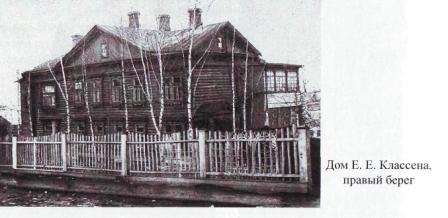      Являясь одним из богатейших людей Романово-Борисоглебска, Егор Егорович Классен активно занимался благотворительностью и много сделал для формирования и развития правобережной части города. До сих пор существуют построенные на средства фабриканта жилые и общественные здания, парк. Е. Е. Классен и члены его семьи являлись попечителями ряда учебных заведений города. 15 (2 - по старому стилю) июля 2010 года исполняется 100 лет со дня кончины Е.Е. Классена. Он умер за границей, в городе Зелисберге (Швейцария), где находился на лечении, но завещал похоронить себя в Романово-Борисоглебске, который стал для него родным. 12 июля 1910 года тело потомственного почётного гражданина купца Егора Егоровича Классена было предано земле на городском кладбище второй (Борисоглебской) части города рядом с могилами родителей и других родственников. Н.В. Обнорская, М.В. Пирожникова ________________ (1) Даты приведены по старому стилю. СЕМЕЙСТВО КЛАССЕНОВ (генеалогическое исследование)      Корни Классенов надо искать в герцогстве Шлезвиг-Гольштейн, где 2 (14) ноября 1776 года родился Иоганн Георг Классен - первый известный нам представитель этого семейства. Родным языком Классенов вплоть до начала XX века был немецкий, а религией - лютеранство. 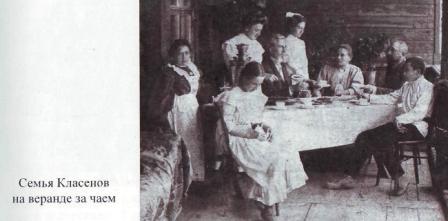      Открытие в XVI веке англичанами торгового пути через Архангельск сделало этот город «воротами в Европу» для России. Основание Петербурга несколько поколебало значение Архангельска в международной торговле. Но всё же и в конце XVIII века этот северный город продолжал привлекать иностранцев как пункт транзитной торговли, через который на Запад, преимущественно в Англию, шёл поток российских товаров. Среди них не последнюю роль играл лён.       И именно сюда — в Архангельск - Иоганн Георг перебирается в 1797 году, став одним из наиболее предприимчивых деятелей иностранной купеческой диаспоры города, а также находит здесь и своё личное счастье - обзаводится семьёй. Его женой 4 сентября 1799 года стала Доротея Брёхер, семья которой поселилась в Архангельске ещё до её рождения. В этом браке было девять детей, из которых до взрослого возраста дожили пятеро.      Иоганн Георг, или, на русский манер, Егор Иванович, становится компаньоном В.Брандта - самого крупного торговца в Архангельске в то время. Компаньоны снаряжают корабли с российскими товарами не только в европейские страны, но и в Америку. В Россию из-за границы на нескольких десятках кораблей ежегодно они привозят колониальные товары, продаваемые потом на многих отечественных ярмарках и во многих городах. (2)      Через несколько лет после переезда в Россию Иоганн Георг принимает российское подданство и записывается в первую гильдию архангелогородского купечества; за успешную и масштабную торговую деятельность он получает звание коммерции советника. Дом Егора Ивановича в Архангельске — один из самых больших и благоустроенных. Не случайно посетивший в июле 1819 г. город император Александр I остановился именно в его доме. В награду за радушный приём Егор Иванович получает бриллиантовый перстень. Но знакомство с императором принесло и более значимые плоды. Зимой 1819-1820 гг. Классен приезжает в Петербург и подаёт Александру I прошение о разрешении на устройство в Архангельске лесопильного завода и получении привилегии на рубку леса и продажу досок за границу. В январе 1820 года разрешение и привилегия были получены. Согласно привилегии, Егор Иванович со своим компаньоном В. Брандтом в течение 12 лет имели право ежегодно вырубать и распиливать на доски 30 тысяч деревьев леса из казённых дач в Архангельской и Вологодской губерниях.      Недалеко от Архангельска, на острове Бревенник в дельте Северной Двины, к 1822 году был построен лесопильный завод. На нём нашло применение мало кому известное в то время новшество — паровой двигатель, который имел мощность 35 лошадиных сил и приводил в движение круглые стальные пилы. На предприятии трудилось более 100 рабочих.      Но занимался Иоганн Георг не только торговлей и лесоразработками. При открытии в 1819 году в Архангельске конторы государственного коммерческого банка он становится одним из его четырёх директоров от купечества. Исполняемая на общественных началах, но связанная с большой ответственностью должность не сулила прибыли, а давала лишь моральное удовлетворение. Это было своего рода общественное служение. И действительно, И. Г. Классен был в Архангельске заметным общественным деятелем. Например, в январе 1821 года представители элиты местного общества чествовали военного губернатора, вручив ему в знак признательности за труды серебряный кубок и адрес, подписанный среди прочих и Класееном.      В 1836 году Егор Иванович Классен был возведён в потомственное почётное гражданство.      Что касается детей Иоганна Георга и Доротеи Классен, то судьба их среднего сына, как и отец носившего имя Георг, оказалась очень тесно связана с Ярославским краем и городом Романово-Борисоглебском.      Георг Классен, а по-русски Егор Егорович (мы будем называть его первым, т.к. и его сын, и внук в русской среде тоже будут зваться Егорами Егоровичами), родился 1 мая 1808 года в Архангельске, а умер 20 ноября 1877 года. Мы не знаем, какое образование он получил, но известно, что в 1825 году он находился в Лондоне, «чтобы посвятить себя основательному изучению английского языка». Кроме родного немецкого и английского, он хорошо знал русский и имел прекрасный почерк. В 1838 году Г. Классен был возведён в потомственное почётное гражданство.      Он был женат на дочери архангелогородского третьей гильдии купца Ивана Христофоровича Штуцера Доротее (Дарье Ивановне) Штуцер (1816 -27.09.1883).      Мы не знаем точно, когда Георг и Доротея поселились в Романово-Борисоглебске. Но несомненно, что связано это было с коммерческими делами семейства. Ведь Ярославская губерния была одним из центров выращивания льна, пользовавшегося спросом за границей, прежде всего в Англии. И именно этому виду коммерции посвятил себя Егор Егорович (первый), открывший в Архангельске контору по экспорту русского льна. Известно, что в 1838 году он получил в архангельской городской думе паспорт «для свободного в Российской империи проживания». В 1845 году Георг Классен подал прошение о записи его во временное второй гильдии купечество города Романово-Борисоглебска. «По коммерческим делам» он продлевал своё членство в местном купечестве до 1848 года включительно. В более поздние годы Егор Егорович (первый) значится в документах в разное время «архангельским потомственным почётным гражданином» (1851), «ярославским второй гильдии купцом» (1854), «временным романово-борисоглебским третьей гильдии купцом» (1854), «романово-борисоглебским второй гильдии купцом» (1859), «временным романово-борисоглебским первой гильдии купцом» (1867) и т.д. Что касается Дарьи Ивановны Классен, то в первой половине 1850-х гг. она значится «ярославской временной второй гильдии купчихой».      Но, несмотря на различный в разное время статус, семья всё сильнее привязывается к Романово-Борисоглебску, обзаводится здесь недвижимостью, строит промышленные предприятия.      Нам доподлинно известно, что у Георга и Доротеи Классен был сын Иоганн Георг (Егор Егорович второй), родившийся 21 сентября 1842 года в Архангельске. Летом 1868 года он венчался по лютеранскому обряду с Генриеттой Евгенией Каммерер (родилась в Архангельске в 1844 году), дочерью уроженца Гамбурга чиновника Генриха Эдуарда Каммерера (получил образование в учительской семинарии в Гамбурге), проживавшего впоследствии в Романово-Борисоглебске в семье своей дочери. Но, кроме сына, в семье Георга и Доротеи мы можем предположить наличие дочерей, упоминаемых в различных документах: Матильда Доротея (родилась в Архангельске примерно в 1837 году, а умерла 12 августа 1911 года в Романово-Борисоглебске, замужем не была), Елена Каролина, в замужестве Фрикгеффер (родилась в Архангельске примерно в 1840 году, будучи вдовой, проживала в семье Классенов, умерла 12 сентября 1909 года в Романово-Борисоглебске, муж - архитектор, баварский подданный Вильгельм Фрикгеффер), Эмилия Маргарита Коллинз , урождённая Классен — упоминается как воспреемница в 1876 году. Возможно, были и другие дочери.      Именно Иоганн Георг (Егор Егорович второй) Классен унаследовал, продолжил и расширил дело родителей. С его именем и связана большая часть дореволюционной истории Романовской льняной мануфактуры.      В семье Егора Егоровича (второго) и Генриетты Эдуардовны было девять детей: 1) Юлия Доротея родилась 10 марта (или мая) 1869 года, 15 июля 1897 года вышла замуж за Андрея Юлиуса Ивановича Штуцера (родился примерно в 1865 году в Медынском уезде Калужской губернии, личный почётный гражданин, инженер-механик (окончил техническое училище и университет), заведующий льнопрядильной фабрикой «Товарищества Романовской мануфактуры»); 2) Матильда Доротея родилась 15 ноября 1870 года; 3) Каролина Генриетта Терезия родилась в октябре 1872 года; 4)Георг Эдуард (Егор Егорович третий) родился в сентябре 1876года, окончил немецкое реальное училище, в апреле 1904 года венчался с дочерью городского пастора из Карлсруэ Марией Вильгельмовной Брюкнер (родилась 26.09.1877). В браке были дети, в частности Георг Вильгельм (декабрь 1905 - 27.05.1906); 5) Эльза Адель родилась 22 октября 1877 года; 6)Август Оскар родился 16 ноября 1879 года, инженер-технолог фабрики, возглавлял вольную пожарную дружину, в январе 1908 года венчался с Екатериной Эльфридой Вильгельминой Люйтен (29.12.1881 -7.03.1910), дочерью купца, уроженца Дерпта Леонелла Иоганна Христиана Люйтена, связанного с семьей Классенов ещё с 1860-х гг.; 7)Теодор Эдгар Андреас (Федор Егорович) родился 27 сентября 1882 года, врач; 8) Рудольф Эдуард родился 16 января 1885 года; 9) Эмилия Генриетта родилась приблизительно в 1891 году.________________________________ (2) Архангельский период жизни и деятельности представителей рода Классенов нашел отражение в книге Е.И. Овсянкина «Архангельск купеческий» (Архангельск: Архконсалт, 2000). Режим доступа к электронной версии книги: http://lit.lib.ru/о/owsjankin_e_i/text_0030.shtml (часть первая) http://lit.lib.ru/о/owsjankin_e_i/text_0040.shtml (часть вторая) ИЗДАНИЕ БИБЛИИ Г.ФРАНКЕ И ИСТОРИЯ РОДА КЛАССЕНОВ      Как и большинство краеведческих находок, находка данной книги была случайностью. Во время беседы с одним из учителей нашего города выяснился факт наличия у него издания Библии, якобы принадлежавшей романово-борисоглебскому купцу, основателю льнокомбината «Тульма» Е.Е. Классену. Книга была взята для изучения.      Первоначальной целью исследования было выяснение вопроса о появлении книги у частного владельца. В процессе работы удалось узнать, что после революции 1917 года практически всё имущество (в том числе личная библиотека) семейства Классенов подверглось уничтожению. Но не все книги из классенской библиотеки были утрачены - примерно четверть их была спасена (путём выкупа) отцом нынешнего владельца книги, учителя одной из школ левобережья. Думается, что в тот период он был одним из немногих людей, понимавших историческую ценность уничтожаемых книг.      Среди спасённых изданий была и личная Библия семейства Классенов. Основной же целью исследования первоначально был исключительно палеографический анализ. Предстояло провести подробное изучение и описание внешнего вида книги, точную датировку бумаги, на которой напечатан текст, систематизировать ряд других палеографических особенностей.      Позднее возникла необходимость в анализе содержания, оглавления и предисловия издания Библии, а также первых листов, заполненных рукописными записями на старонемецком языке (условно, по цвету, их можно назвать «голубыми листами»). Дело в том, что эти «голубые листы» содержали интереснейшие сведения с точки зрения составления родословной семейства Классенов, занявшего заметное место в истории нашего города. Внешние характеристики книги 1. Анализ внешнего вида.      Анализ внешнего вида книги следует начать с определения её размеров. Длина Библии составляет 22,5 см, ширина - 17,5 см, высота - 7,5 см. Количество страниц - 313 (не считая листов голубого цвета, которые находятся перед титульным листом книги).      У издания кожаный переплёт с золотым тиснением. Подобно большинству книг XVI—XVII вв., корешок Библии имеет поперечные выпуклые валики, внутри которых спрятаны нитяные узлы - всего 5 симметрично расположенных валиков, каждый из которых имеет золотую окантовку; она присутствует также на верхней и нижней частях переплёта и обложки.      Пространство между первым и вторым валиками имеет бордовую окраску. На нём расположена надпись золотом на латинице: «BIBLIA». По периметру бордовая полоса украшена точечным рисунком и волнистой линией, выполненной золотом.      В целях сохранения краёв страниц переплет выдвинут над обрезом примерно на 0,5 см. Обложка Библии обтянута кожей. Корочки книги состоят из нескольких слоев бумаги и картона. Рисунки религиозного содержания и библейские сюжеты на форзацах отсутствуют. 2. Анализ бумаги.      Первые страницы книги - голубого цвета с надписями от руки чернилами коричневого цвета. На первой и последней страницах имеется допись, сделанная в более поздний период времени.      На это указывают следующие признаки:     1) Небольшое расстояние между строками (в отличие от ранее написанного).     2)Более высокое качество чернил (цвет темнее), которыми была произведена допись (так как, в отличие от ранее написанного, они не растеклись).     3)Почерк, которым была произведена допись, плотнее, буквы - мельче.      На третьем листе голубого цвета был обнаружен фрагмент водяного знака, так называемой филиграни. Как известно, филигрань применялась для обозначения фабрики, сорта бумаги и её стоимости. Для бумажных водяных знаков выбиралось изображение птиц и зверей, гербов, имена и фамилии фабрикантов в сочетании с гербами или без них и т.п.     В связи с этим была проведена тщательная работа по нахождению идентичного водяного знака и установлению страны-производительницы бумаги, на которой имеется рукописный текст.     Анализ фрагмента филиграни показал, что бумага эта изготовлена в Голландии. Водяными знаками на бумаге голландского производства XVIII в. являлись «рожок и царский венец», «орёл», знак «Pro patria», «шут».     Изображение первого из перечисленных знаков практически совпадает с частью филиграни, обнаруженной на «голубых листах». Некоторые различия объясняются тем, что существует несколько десятков тысяч филиграней. Они различаются по типам. Некоторые типы насчитывают десятки и сотни вариантных особенностей. Это разнообразие объясняется технологией производства бумаги: быстрой изнашиваемости проволочной сетки и рисунка и их заменой. Но поскольку филигрань делалась вручную, даже при возобновлении старого варианта она не повторяла его с абсолютной точностью. 3. Титульный лист. На титульном листе крупными буквами готическим шрифтом написано: «Biblia, Das ist: Die ganze Heilige Schrift Altes und neues Testaments, Nach der deutschen bbersetzung D. Martin Luthers: Mit eines jeden Kapitels kurzen Summarien auch beigefegten vielen und richtigen Parallelen; Aufvieler Verlangen nach beiden ..ansteinischen Editionen mit allem FleLfl eingerichtet. Nebst einer Vorrede D. Gotthilf August Frand(?)ens, S. Theol. Prof. Ord. Infp. Im ..alkreif(s-?)e und Predigers zur L. Frauen Die zweite Auflage Halle Zu fmden im Waisenhause. 1758» В переводе на русский язык это означает: «Библия Это: Полное Святое Писание Ветхий и Новый Заветы в переводе на немецкий язык д. Мартина Лютера: каждая глава имеет при себе краткий суммарий и ссылки на многие параллели; составлена по многочисленным требованиям со всем усердием по.... изданиям с предисловием д. Готтхильфа Августа Франке S. Theol. Prof. Ord. Infp. Im ..alkreif(s-?)e и проповедника zur L. Frauen Второе издание Галле Можно найти в сиротском приюте 1758»      На обратной стороне титульного листа имеется надпись, сделанная на русском языке: «Библия в переводе М. Лютера. Издано в 1758 в Галле (на синей бумаге биография предков Классена)». К сожалению, автор этой надписи неизвестен, но, основываясь на её подлинности, можно предположить, что человек, писавший эти строки, либо знал старонемецкий язык, либо был знаком с переводом дневниковых записей. Краткая справка об истории издания книги      Место издания Библии, принадлежавшей семье Классенов, - сиротский приют Франке в городе Галле.     Прежде всего следует обратить внимание на имена и обозначение места. На странице 19 назван Август Герман Франке (August Hermann Francke). Он даёт небольшое пояснение о том, как следует читать Священное Писание. Предшествующее тому предисловие на страницах 3-18 завершается датой и обозначением места: Галле (Halle), 18 марта 1741, и потом именем Доктор) Готтхильф Август Франке (Gothilf August Francke).     Август Герман Франке (1663-1727) - широко известный немецкий лютеранский теолог, очень эрудированный, хорошо знающий Библию. В 1685 году он получил учёную степень магистра в Лейпцигском университете и начал читать лекции по библейской филологии. В 1692 году Франке отправился в качестве профессора греческого и древнееврейского языков в Галле, в недавно основанный бранденбургский университет (Reformuniversitat). Именно с Галле была связана вся его последующая жизнь. В 1695 году он основал здесь школу для бедных, одновременно начал строительство дома для сирот, так как чувствовал необходимость заботиться об одиноких детях, в судьбе которых никто не принимал никакого участия (завершено в 1701 году). В следующем году Франке открыл среднюю школу для детей из дворянских фамилий («Педагогиум»), затем латинскую школу («Латина», 1697) и среднюю школу для девушек («Гине-кеум», 1698). В 1707 году дело дошло до основания учительской семинарии, готовившей кадры для этого комплекса школ. К этим учреждениям добавляются затем аптека, типография и книжный магазин (коммерческие предприятия для поддержки основного проекта). Весь этот комплекс педагогических и общественных заведений называют «учреждениями Франке» (FRANCKESCHE STIFTUNGEN), они существуют до сих пор. Для учителей он разрабатывает согласное Библии образование, проверяет на практике новые образовательные методы: сочетание теории и практики и использование наглядного материала. Франке - отец немецкого евангелического миссионерства. Он поддерживал типографию по изданию Библии и миссионерское общество в Восточной Индии. В год смерти Франке (1727) в его учреждениях обучалось более 2 200 детей, работало 167 преподавателей, 8 учительниц и 8 инспекторов, при этом 250 студентов могли бесплатно питаться, за что они должны были принимать участие в жизни учреждения Франке.      Готтхильф Август Франке (1696-1769) - сын Августа Германа Франке. В год кончины отца (1727) он становится профессором теологии в университете Галле и директором учреждений Франке. С этого момента и до конца своей жизни он старается верно хранить наследие отца и продолжать его дело. Г. Франке занимался развитием миссионерской работы в Индии. К этому периоду и относится издание Библии, владельцем одного из экземпляров которого стала впоследствии семья Классенов. «Голубые страницы» и их содержание     Первоначальный анализ записей показал, что Библия действительно принадлежала предкам известного романово-борисоглебского промышленника Е. Б. Классена. Об этом свидетельствовали часто встречающиеся даты и фамилия Классен. Однако точный перевод данного текста осложнялся тем, что он написан на старонемецком языке, который довольно существенно отличается от современного немецкого языка. Точный перевод рукописного текста был осуществлён с участием специалистов из Берлинского и Венского университетов Анны Риттвергер и Марии Тимощук.     При прочтении перевода оказалось, что на листах голубого цвета находятся тексты дневниковых записей, сделанных первоначальным владельцем книги.     К сожалению, из-за плохой сохранности бумаги, на которой сделаны дневниковые записи, перевод текста имеет некоторые лакуны. Русский перевод текста надписей     «Искреннее взаимное расположение свело меня, Иоганна Георга Классена с моей женой Доротеей, урождённой Брёхер, и 4 сентября 1799 между нами был заключён нерасторжимый союз брака.     Я родился 2/14 ноября 1776 zu Borbyo/e(?) в герцогстве Шлезвиг, а моя жена здесь в Архангельске     ...9 сентября 1774. Так провидение сводит вместе людей из самых удалённых стран, чтобы связать их узами крови и любви, и так, в конце концов, образовать из всех людей одну большую семью.     Залогом нашей любви была девочка, которая родилась 12 июля 1802 года. Её приход в мир, который чуть не стоил её матери жизни, был уже признаком её ранней смерти, ибо опасная рана головы похитила эту нашу радость, которую мы так долго с нетерпением ожидали, уже 26 июля и оставила нам единственное утешение снова найти её однажды среди её друзей, среди ангелов.     Эта тяжёлая утрата была нам воздана 26 декабря .... рождением здорового сына, за которым 29 марта 1805 года последовала дочь. Сегодня, 28 марта 1808 года, когда я пишу эти строки, они живы, здоровы и станут, надеюсь, радостью наших будущих лет,.. ..мы... по имени Карл и Доротея.     Да пошлёт нам милостивый Господь силу, со всей серьёзностью руководствоваться разумом и благоразумием, которые нам дал Господь, исполнять наши родительские обязанности во всём их объёме и сохранить незапятнанными сердца наших детей во время многих опасностей, которые угрожают их невинности и благодетели, дабы узреть в них однажды радость и утешение нашей старости, и чтобы мы с радостью могли благодарить за это провидение, которое послало их нам!     31 мая 1807 года у нас снова родился сын, который уже неделю спустя покинул нас, его опечаленных родителей, и чья оболочка покоится рядом с его старшей сестрой и его дедом.     1 мая 1808 года у нас родился сын, которого мы назвали Георгом. Когда я пишу сегодня, 14 ноября 1815 года, эти строки, он вырос уже в крепкого, здорового и бодрого мальчика, и мы надеемся увидеть его к нашей радости...     15 января 1810 моя добрая жена родила мне снова сына, которого мы назвали Фридрихом, но уже через год он покинул нас, он заснул навеки уже 17 января 1811, а 11 марта 1814 года на смену ему пришёл в мир другой сын, которому мы дали имя его пожившего брата, имя Фридрих; он удачно перенёс в свой первый год жизни множество тяжёлых болезней, и сейчас это здоровый бодрый мальчик 20 месяцев от роду, который доставляет нам много радости.     Несчастный случай явился причиной кровотечения у моей доброй жены в январе 1815 года, к этому присоединились другие опасные обстоятельства, жизнь её висела на волоске, мы с детьми уже оплакивали её как потерянную для нас без надежды на спасение, и тут помог Всемогущий! Он дал ей силы выстоять мучительные роды, в которых она родила мёртвого мальчика, 11 января 1815 года, и Господь сохранил её для меня и моих почти уже осиротевших четверых детей.     Хвала имени Господнему!!! Пусть она проживёт ещё много лет во здравии и радуется своей жизни в нашем счастливом и довольном семейном кругу!     24 января последовавшего 1816 года милостивый Господь снова послал нам дочь, которую мы назвали Амалией Августой; она была последней из наших детей, которых родила моя жена. Из них один мальчик родился мёртвым, наша старшая дочь прожила всего 14 дней, один мальчик лишь 4 недели и второй только год.     Сейчас, когда я пишу эти строки 30 ноября 1825 года, остальные пять все живы, здоровы и некоторые из них уже совсем взрослые.     Самый старший Карл, которому через несколько недель пойдёт 23-й год, изучает медицину в Гейдельберге, моя старшая дочь, Доротея, вот уже год как счастливая супруга и вот уже 6 недель как мать дочурки; мой второй сын, Георг, в Лондоне, чтобы посвятить себя основательному изучению английского языка, двое младших детей живут ещё в отцовском доме.     На всех наших детях возлагаем мы большие и прекрасные надежды, которые с Божьей милостью и Божьей защитой да исполнятся! ,.., мудрым и добрым людям <..> наша судьба, ... во веки веков!» А. С. Калянова (Огаркова) МАТЕРИАЛЫ О СМЕРТИ Е.Е. КЛАССЕНА И УВЕКОВЕЧЕНИИ ЕГО ПАМЯТИ«Голос». 1910. 7 июля. № 148. С. 3     «2 сего июля, в Зелисберге (Швейцария), тихо скончался на 68-м году жизни Е.Е. Классен. Покойный был одним из совладельцев фабрики Товарищества Романовской льняной мануфактуры и почти до самой смерти состоял во главе предприятия, занимая в течение 36 с лишком лет должность директора-распорядителя Товарищества.     Покойный Егор Егорович Классен пользовался большим уважением в коммерческом мире. Благодаря его связям, энергии и опытности, предприятие Романовской мануфактуры разрослось в довольно крупную величину.     Наряду с заботами об увеличении и усовершенствовании фабрики, покойный много влиял и делал в отношении быта рабочих мануфактуры. При нём на фабрике были построены квартиры для рабочих, больница, школа. Сделано немало усовершенствований для ограждения здоровья рабочих при производстве работ, увеличена заработная плата, введены денежные пособия заболевшим рабочим, выдача квартирных денег и т.п.     Как человек, умерший Егор Егорович отличался добрым, справедливым характером. Нуждающийся всегда находил у него помощь, совет.     Кроме своей деятельности по управлению делами Товарищества, покойный принимал участие в общественной жизни: он был гласным Романов-Борисоглебского земства и Городской Думы, почётным мировым судьей по Романов-Борисоглебскому уезду, попечителем фабричной и городской начальной школ.     При выборах в Государственную Думу трижды выступал выборщиком от своего города, являясь представителем прогрессивного направления.     За свои заслуги в области промышленности покойный был удостоен звания мануфактур-советника.     Как уже сказано выше, Е.Е. Классен почти в течение 36 с лишком лет руководил делами Товарищества, и только в последнее время тяжёлая болезнь заставила его покинуть так горячо любимое им дело и удалиться за границу для поправления своего здоровья, надорванного столь продолжительной трудной деятельностью.     И все знавшие его надеялись, что пребывание за границей, вдали от повседневной суеты жизни, укрепит его силы, и он вернется сюда обновлённый, но провидение судило иначе! И 2-го июля Егора Егоровича не стало! Он оставил по себе добрую память. NN» «Голос». 1910. 8 июля. № 149. С. 3     «2 июля в г. Зелисберге (Швейцария) скончался бывший директор фабрики Товарищества Романовской мануфактуры, мануфактур-советник Е.Е. Классен. 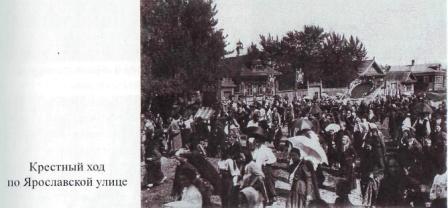     Весть о кончине Егора Егоровича обнеслась по городу в тот же день вечером.     Покойный Егор Егорович, приняв от отца небольшую фабрику, с течением времени сумел создать, судя по балансам Товарищества (например, за 1908-1909 год валовый приход Товарищества в 4 368 947 рублей), громадное мануфактурное производство с привлечением к этом}´ предприятию таких видных специалистов, как, например, Горнтон. Число рабочих фабрики за последнее время достигло 4 000 человек.     В 1908 году праздновался 30-летний юбилей директорства Егора Егоровича, который пожалован был мануфактур-советником.     Переживаемый почти всюду фабричный кризис Товарищество Романовской льняной мануфактуры, благодаря умению покойного Егора Егоровича, переживало гораздо легче, сравнительно с другими фабриками.     Фабрика здесь всё время была в ходу, хотя и при меньшем числе рабочих (если не считать двухнедельный перерыв в работе с Рождества Христова в 1908 году). За минувший фабричный (один из тяжёлых годов фабричного мира) год Товарищество получило 265 612 рублей чистой прибыли.      Благодаря тому же Егору Егоровичу, на здешней фабрике не было и экономических рабочих забастовок - Егор Егорович всегда предпочитал уладить все недоразумения мирным путём.     Состоя во главе такого обширного предприятия, покойный Классен принимал очень близкое участие в общественной деятельности. Начиная с 1883 года, несколько трёхлетий он состоял земским гласным, будучи избираем каждое трехлетие в почётные мировые судьи.     Долгое время он был гласным Городской Думы. При выборах в Государственную Думу он был выборщиком от города на губернское избирательное собрание. Как гласный г. Классен известен был как сторонник удовлетворения нужд народного образования. Сам он содержал на свой счёт открытое в 1893 году начальное училище Романовской льняной мануфактуры, а также выстроил и принёс в дар городу здание для начального училища во 2-ой части города.     Говоря о заслугах Егора Егоровича по народному образованию, нельзя умолчать, что на одном из земских собраний последних лет он, горячо доказывая необходимость повышения 20-ти рублёвого учительского содержания, между прочим, буквально выразился так: "У меня кучер больше получает...".     Среди служащих и рабочих фабрики Егор Егорович пользовался вполне заслуженной любовью и уважением. "Егор Егорович нам второй отец", — говорили рабочие. Между прочим, рассказывали мне такой факт: после бывшего, лет 15 тому назад, пожара фабрики работы должны были окончательно прекратиться более чем на год. Все рабочие должны были остаться без куска хлеба. Однако и здесь Егор Егорович вошёл в положение рабочих, давая им работы по разборке сгоревшего, подвозке материалов и т.п.     Доходя сам до всех мелочей на фабрике и принимая все недостатки и недоразумения близко к сердцу, покойный Классен окончательно расстроил своё здоровье и в начале этого года вышел из Правления Товарищества в отставку, уехав лечиться за границу. Но и заграничное лечение его расстроенному здоровью не помогло, и Егор Егорович угас.     Тело его, как мы слышали, привезут сюда 9 июля, а погребение, вероятно, будет в воскресение.     Вот и всё, что мне известно о только что скончавшемся Е. Е. Классене. Пусть лица, более близкие к Егору Егоровичу, поделятся с читателем его характеристикой. Некто» «Голос». 1910.16 июля. № 156. С. 3      «Романов-Борисоглебск -12 июля около 12 часов на пароходе Общества Самолет «Даргомыжский», привезено было тело умершего в Швейцарии мануфактур-советника Е. Е. Классена, и 12 июля состоялись похороны на городском кладбище во 2-й части города. На гроб умершего возложено было около 40 венков. Венки были возложены от города, земства, Пожарного общества, приюта для бедных Романов-Борисоглебска, рабочих фабрики льняной мануфактуры, служащих, родных и знакомых. На похоронах было всего народу около 3-4 тысяч человек. Рабочим был собран обед».      Примечание. Ярославская газета «Голос» издавалась в 1909-1917 гг. и была необычайно популярна не только в Ярославской, но и соседних губерниях. Издатели - Николай Петрович Дружинин и Константин Фёдорович Некрасов (с 1912 г. - К. Ф. Некрасов; с 1916 - издательское товарищество «Голос»), будучи по убеждениям конституционными демократами и находясь в оппозиции к монархии, газету свою наполнили теми же настроениями, за что неоднократно привлекались к штрафам. Кроме публикаций Н. П. Дружинина, первого редактора газеты, нередки были статьи известного деятеля кадетской партии князя Д.И. Шаховского. (3) Из журналов Романов-Борисоглебского уездного земского собрания очередной сессии 1911 г. Ярославль, 1912. С. 57-58 (утреннее заседание 24 сентября)      «С.П. Мамонов - председатель Управы доложил, что согласно постановлений предшествовавших собраний об увековечении (в здании земства) памяти гласных уездного земства: Б. Е. Классена и В. А. Шубина, - Управою приобретены портреты покойных, как равно и бывшего председателя Управы — С.В. Михайлова (...) в желательном размере, и просил собрание указать: где повесить эти портреты.      Собрание рекомендовало поместить портреты в совещательной комнате, в верхнем этаже земского дома ». Материалы предоставил настоятель Воскресенского собора, архимандрит о. Вениамин (Лихоманов) Дело Классенов. Раздел II

                     В СЕРЕДИНЕ XIX - НАЧАЛЕ XX ВЕКОВ            Жители города Романово-Борисоглебска, а  до его образования в 1822 году путём слияния старинного Романова и  Борисоглебска (до губернской реформы Екатерины II - Борисоглебской слободы) обеих его частей, среди прочего, занимались торговлей льняными холстами. Это было обусловлено тем, что в Ярославской губернии лён был одной из самых распространённых выращиваемых технических культур. Ещё в конце XVII века некоторые местные жители скупали произведённые крестьянами полотна, окрашивали их и затем сбывали на местном рынке или вывозили в другие регионы, преимущественно в Москву.
            Скупка холста привела к появлению его промышленного производства. Ещё в 1765 г. по дозволению Государственной мануфактур-коллегии была основана полотняная «фабрика». В середине 80-х гг. XVIII В. ею владел романовский купец Дмитрий Пятошин, а потом - его преемник, купец П.А. Горбунов (скорее всего зять). Другие местные купцы в разное время также вкладывали свои капиталы в текстильную промышленность. Например, в 1795 г. романовец X. Пятошин открыл полотняную мануфактуру с 7-ью станами, которая просуществовала до 1817 г., когда была закрыта из-за расстройства дел содержателя и поступления на него претензий со стороны кредиторов. Устраивались и другие подобные предприятия.
            В 1845 году в Романово-Борисоглебск приезжает из Архангельска семья Классенов. Крупные предприниматели, они, возможно, первоначально не предполагали задерживаться здесь надолго, да и глава семьи - Егор Егорович (первый) - постоянно находился в разъездах. И всё же место оказалось выгодным в коммерческом плане. Уже в декабре 1845 года на имя жены Е. Е. Классена, Дарьи Ивановны, в 28-м квартале второй (Борисоглебской) части города приобретается за тысячу рублей старый обгорелый после пожара двухэтажный каменный дом с ветхим деревянным строением и землёй, а в 27-м квартале той же части - смежный с предыдущим земельный участок с деревянным амбаром. Продавцом выступил местный купец Фёдор Дмитриевич Алаев, приобретший эту недвижимость «с аукционного торга» у купца Никиты Фёдоровича Селиверстова и его брата мещанина Ивана. Дом отстраивается, для защиты от разливов Волги насыпается земляной вал, разбивается сад.
           И именно здесь устраивается «льноподготовительная фабрика» -мануфактура по первичной обработке льна-сырца. Сырьё скупали в Ярославской, Вологодской, Владимирской и Костромской губерниях. Примерно 300 рабочих ежегодно обрабатывали до 100 тысяч пудов льна на сумму до 200 тысяч рублей серебром. Готовую продукцию, а также закупленные в разных регионах страны «российские товары» на своих и нанятых судах отправляли, по преимуществу, к Санкт-Петербургскому порту для сбыта, прежде всего в Англию. Сначала скупали необработанный лён, но к началу 1860-х гг. начали принимать только лён, прошедший первичную обработку. На фабрике он «улучшался» на чесальной машине, разделялся по качеству на три сорта и сбывался за границу. Первоначально для приведения станков в действие использовался конный привод, а потом был приобретён паровой двигатель.
           Но Классены задумываются о расширении производства. Решено было устроить льнопрядильную фабрику. Для её размещения в 1857 году за 1 300 рублей серебром было приобретено смежное с землёй Классенов владение - каменный ветхий с надворным строением и землёю дом в 27-м квартале, принадлежавший купеческой вдове А.П. Трутневой. Для устройства фабрики необходима была реконструкция старых и строительство новых зданий. Чтобы осуществить это, в 1859 году доверенный Е.Е. Классена  А И. Штуцер, берёт в аренду на три года три десятины городской выгонной земли, близ речки Рыкуши для устройства там кирпичного завода.
           В 1864 году льнопрядильная фабрика была пущена.
           7 февраля 1869 года доверенное лицо Е.Е. Классена, студент Михаил Фёдорович Марк подал в Департамент торговли и мануфактур прошение о рассмотрении проекта Устава товарищества, после утверждения которого было создано акционерное общество «Товарищество Романовской льняной мануфактуры».
           Учредители общества - потомственный почётный гражданин романовский первой гильдии купец Егор Егорович Классен и неторгующий почётный гражданин Георг Классен.
           Капитал общества определяется в 1 миллион рублей серебром, разделённых, на 10 000 акций, из которых 4 500 получает владелец. Акции могли приобрести все русские подданные, а также иностранцы.
           На общем собрании акционеров было избрано правление, состоящее из 3-х директоров, которые, в свою очередь, избрали председательствующего в правлении. Директоры пребывали в этом звании три года, получали из чистой прибыли общества ежегодно по 2% каждый. Правление производило все расходы на основании смет, утверждённых общим собранием акционеров.
           Романовская льняная мануфактура становится крупнейшим предприятием города и одним из наиболее значительных в губернии. На 1871 год здесь под управлением самого владельца, из льна на станках с паровым приводом производились мешки и брезент, которые отправлялись потом для продажи во все города Российской империи. Годовой оборот предприятия составлял около 225 тысяч рублей. Здесь было задействовано до 350 рабочих. Около фабрики располагались продуктовая лавка, которой на правах приказчика заведовал Л. Люйтен; постоялый двор для фабричных, где они могли погреться и получить горячую воду (чай надо было приносить свой), и принадлежавший также Классенам питейный дом, торговавший винами «распивочно».
           Продукция товарищества выпускалась превосходного качества и пользовалась большим спросом как на внутреннем, так и на внешнем рынке, о чём свидетельствует золотая медаль, полученная товариществом в 1875 году на Лейпцигской международной индустриальной выставке.
           Предприятие постепенно расширялось и модернизировалось. К 1880 году на нём были: две паровые машины, 10 ватеров с 4 000 веретён, 250 ткацких станов, 400 рабочих. Производство оценивалось в 200 тыс. рублей. К 1886 году многие показатели повысились, например число ватеров увеличилось до 28 штук с 10 тыс. веретён. Рабочих трудилось уже 600 человек, а годовое производство оценивалось более чем в 600 тыс. рублей. Продукцией предприятия были пряжа, мешки и полотно.
           В отчёте мануфактуры за 1888 год в целом капитал предприятия определялся в1 101 185 руб. 18 коп.
          Получаемые прибыли позволяли расширять производство, и уже к 1894 году мануфактура состояла из следующих производств:
           - льно-и джутопрядильное производство:  количество веретён прядильных - 5 640, крутильных - 3 80;
           -льно-и джутоткацкое производство: количество станков самоткацких - 48, ручных - 45;
            - льноотбельное производство: 1 отварочный чан;
            - производство пожарных рукавов: 2 самоткацких станка;
            - мешочное и брезентное производство: 2 швейные машины механического привода;
            - ремонтная мастерская.
            Руководство в цехах фабрики осуществляли 3 мастера-техника. Количество работающих составило более тысячи человек. Рабочий день длился 12 часов, начинался с 5 часов и заканчивался в 20 часов, с получасовым перерывом для утреннего чая, полуторачасовым - для обеда, получасовым - для вечернего чая. Фабрика не работала по воскресеньям и в дни больших религиозных праздников. Всего предприятие действовало в среднем 285 дней в году.
           К этому времени фабрика и принадлежащие к ней службы, а также посёлок для рабочих расширяются. Скупаются или берутся в аренду под застройку прилегающие к фабрике земли. Здесь возводятся новые корпуса, казармы для рабочих.
           К 1896 году фабрика вырабатывала до 400 пудов пряжи ежедневно. Однако пожар 15 февраля этого года до основания уничтожил её. Немедленно приступили к восстановлению фабрики, причём она была расширена и построена по новому плану, рассчитанному на дальнейший рост.
           С этого времени фабрика продолжает развиваться и совершенствоваться не только в смысле увеличения количества рабочих мест и ассортимента выпускаемой продукции, нового строительства, но и в плане улучшения технологии обработки (согласно последним достижениям в области льнопрядильного и ткацкого дела).
           В 1897 году Министерство внутренних дел дало разрешение на устройство на фабрике электроосвещения.
           К 1903 году на восстановленной фабрике трудилось уже более полутора тысяч рабочих, ежегодно выпускавших продукции более чем на    1 300 тыс. рублей.
            К 1908 году мощность оборудования значительно увеличилась и составляла в прядильном производстве 16 000 прядильных и крутильных веретён, в ткацком производстве — 423 ткацких станка, приводившихся в движение паровой машиной в 
1 450 индикаторных сил. Фабрику обслуживали 2 400 человек.
            В 1909 году мануфактура вновь заявила о себе. На международной выставке в Казани экспертный совет присудил товариществу большую золотую медаль от Министерства торговли и промышленности за превосходное качество пряжи и ткани.
В эти же годы было обращено особое внимание на вентиляцию рабочих помещений: приобретены и установлены новейшие вентиляционные и увлажняющие атмосферу аппараты, на что было израсходовано за  2 года около 35 000 рублей.
            После смерти Е.Е. Классена в 1910 году руководство мануфактурой перешло к его зятю Андрею Ивановичу Штуцеру. Владелицей фабрики также являлись Генриетта Эдуардовна Классен, проживавшая в 1-й части Романово-Борисоглебска, Егор Иванович Штуцер и Дмитрий Яковлевич Прен, проживавшие при главном управлении товарищества в Москве. Управляющим фабрики был Николай Ильич Иванов.
            Смена владельца не сказалась отрицательно на ритме работы мануфактуры.
 К 1912 году фабрика выпускала большой ассортимент продукции:
             - пряжу льняную от № 2 до № 100;
             - нитку рыболовную, парусную, портновскую и пр.;
             - холст мешочный, рядину, равендук и пр.;
             - полотно: суровое, подкладку, сорочку бортовую, дорожку, тик;
           - полотно: белое, цветное и суровое для дамских платьев, форменную рогожку и солдатский форменный равендук;
             - полотно: сумочное, плащевое,брезентное суровое и пропитанное химическим составом;
              - парусину: полубелую и суровую;
              - мешки льняные: шитые машинным и ручным швом;
              - брезенты шитые всех размеров.
             Деятельность мануфактуры была связана с обеими столицами. Правление и главные склады находились в Москве по адресу: ул. Варварка, 16; склады были устроены также в Санкт-Петербурге (внутри Гостиного двора № 29) и на Нижегородской ярмарке (армянский ряд 5, 6 №№ 62—63). Имелись счета в отделениях Государственного банка в Москве и Романово-Борисоглебске.
           Продукция мануфактуры находила сбыт в Англии, Германии, Прибалтике, Москве, Санкт-Петербурге, в Царстве Польском и в портах на Чёрном море.
            В период Первой мировой войны мануфактура в большом количестве обеспечивала армию непромокаемыми тканями. Был получен большой военный заказ. Рабочий день удлинили до 14 часов. Вырабатывали военные ткани, шили вещевые мешки, сумки, патронташи, ремни. В механической мастерской изготавливали снаряды. В военный период прибыль фабрики составила 1 990 887 руб. Кроме того, фабрика пожертвовала фронту 102 678 руб.
                                                                                       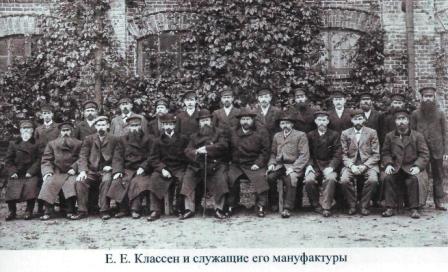 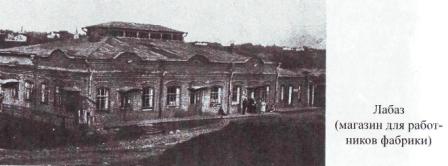 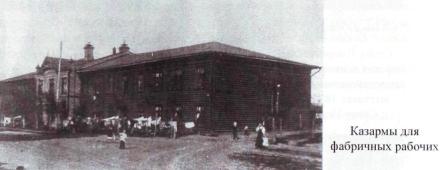    Н.В. Обнорская, MB. Пирожникова                        ФОТОГРАФИЯ 1870 ГОДА           Сегодня мы представляем небольшую краеведческую находку, связанную с историей старейшего предприятия нашего города. Это фотография, которая была сделана в 1870 году в городе Санкт-Петербурге во время Всероссийской мануфактурной выставки. (4) На ней изображён стенд с продукцией Романовской льняной мануфактуры Классенов.
           Фотографию нашему краеведческому кружку передала учитель средней школы № 3  Татьяна Ивановна Мухина. Она нашла её случайно среди старых бумаг и фотографий.
           Основных версий, как фотография оказалась в семье Мухиных, две:
           1.Родители мужа Татьяны Ивановны, Александра Владимировича
Мухина,  были связаны с семьёй Егора Егоровича Классена. Его бабушка,
Александра Волкова, служила горничной в доме Классенов, отвечала за
фарфор, фаянс, серебро. По преданию, в семье до сих пор хранится посуда
кузнецовского фарфора из дома Классенов. Она была передана семье, когда
имущество национализировали. Многие вещи тогда просто раздавали. В их числе могла оказаться и эта фотография.
           2.По другой версии, фотография могла находиться у деда, Петра
Ивановича Волкова, который заведовал конным двором Классенов в левобережной части города.
           Фотография была сделана в Санкт-Петербурге фирмой Фелиша. Об этом свидетельствует оттиск в верхней её части. Фотография неплохо сохранилась. Её размеры - 26 на 20 см. Надпись в нижней части позволяет датировать время создания - 1870 год.
            На фотографии видно, что на стенде располагается продукция, которая выпускалась Товариществом Романовской мануфактуры в тот период - нитки, пряжа и ткани. Чётко прослеживается принадлежность выставленной продукции фабрике Классена. Справа на фотографии видно, что здесь также представлена продукция мануфактуры А.А. Локалова  из Гаврилов-Яма Ярославской губернии.
           На Всероссийской мануфактурной выставке в Санкт-Петербурге 1870 года участвовало 3 122 экспонента из 50 губерний России. В конце XIX- начале XX веков продукция Романовской льняной мануфактуры часто и успешно представлялась на выставках, в том числе международных. Так, в 1875 году она получила золотую медаль на Лейпцигской выставке. На международной выставке в Казани 1909 года товариществу Романовской льняной мануфактуры экспертным советом была присуждена большая золотая медаль от Министерства торговли и промышленности за исключительно высокое качество производимой продукции — пряжи и тканей. Кроме того, товарищество имеет следующие награды: Золотую медаль Императорского Русского технического общества за участие в ярославской выставке 1903 года и Почётный диплом Ярославского общества сельского хозяйства за ту же выставку и др.
           Таким образом, представленная краеведческая находка имеет определённую историческую ценность, иллюстрирует тот факт, что льнопрядильная мануфактура Классена активно пропагандировала свою продукцию, соответствующую высоким результатам работы. Эта фотография даёт представление о проводимых в то время выставках, их оформлении, показывает разнообразный ассортимент производимой продукции.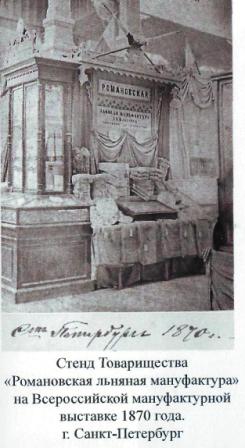                                                                           Участники краеведческого кружка СОШ№ 3,
                                                                                                   руководитель М. Ю. Смирнова
_____________(4)См.первую страницу листа с фотографиями.                  О ЧЁМ ПОВЕДАЛИ ДОКУМЕНТЫ.            В Государственном архиве Ярославской области имеется отдельный фонд льнопрядильной фабрики «Товарищества Романовской мануфактуры» (ГАЯО. Фонд 658), содержащий 310 дел за 1867-1917 годы. Эти архивные документы содержат богатейший материал по истории предприятия, по управлению фабрикой, включают в себя многочисленные упо¬минания рабочих — жителей Романово-Борисоглебска.
            В «Главной книге» за 1871—1872 годы расписаны до копейки все статьи прихода-расхода  средств предприятия. Сколько, где и когда, на какую сумму куплено материалов, дров берёзовых и еловых, тулупов, шуб. Сколько произведено кудели и брезентов и куда они отправлены, каким транспортом осуществлялся перевоз товаров и через каких партнёров. Например, «Грегори и К0» поставляли фабрике ремни, товарищество заводов Кольчугина - проволоку.
            В реестре покупателей за 1896-1897 годы читаю: товары с мануфактуры Классена отправлялись в Кинешму и Лодзь, Москву и Санкт-Петербург, Вологду и Чистополь, Баку и Пятигорск, Одессу и Таганрог, Киев, Тифлис, Астрахань. Невозможно перечислить адреса всех покупателей, кто ждал продукцию романовской мануфактуры.
            Партнёром по перевозкам были Рыбинско-Бологовская железная дорога, пароходное общество «Самолёт».
            Торговые операции осуществлялись через банки, в том числе Камско-Волжский банк.
             В «Мемориале» «Товарищества Романовской мануфактуры» за 1910 - 1911 годы отразилась широкая география экономических отношений с партнёрами: в это время были произведены расчёты:
             - с товариществом В. К. Феррейн — за эссенцию;
            - с Большим селом Ярославской губернии - за лён сырцовый;
            - с компанией  «Штоль и Шмит» — за глицерин, воск, стеарин и парафин;
           - с товариществом «Треугольник» - за резиновую обувь для рабочих;
             - с товариществом  «Брокар и К0» — за парфюмерию.
            В расчётной книге служащих за 1900—1901 годы расписаны все статьи дохода и расхода на каждого работающего согласно его должности. Работнику  выдавалась часть жалования, остальное изымалось в счёт уплаты зa взятые в лавке товары, харчи, за  врачебную помощь, за страхование имущества.
             Когда читаешь «Главную книгу расходов товарищества Романовской льняной мануфактуры» начала XX века, фабрикант Е.Е. Классен представляется главой небольшого города, где на его попечении и  в управлении была  как сама фабрика, так и связанные с ней заведения: пожарное депо, литейная мастерская, биологическая станция, конный двор, лавка, магазин (лабаз), перевоз и пристань, лесные дачи для отдыха работающих и детей, больница и родильный приют, приют для детей-сирот, фабричная библиотека.
             Во время  Первой мировой войны Товарищество жертвовало средства в пользу раненых воинов и пострадавших от военных действий. Был оборудован и содержался военный лазарет.
             В 1916 году на мануфактуре работали до 20 военнопленных турок и австрийских подданных. Они были обеспечены оплачиваемой работой и крышей над головой.
             Вокруг мануфактуры постепенно вырос посёлок из деревянных и кирпичных домов. Среди них были построены так называемые казармы. В домах и казармах получали квартиры и комнаты рабочие и служащие фабрики. Здесь также проживала прислуга (у кого она имелась).
            Читаю списки рабочих и служащих мануфактуры за 1905 год и поражаюсь, как тщательно и подробно они составлены. Например:
           Скорняков Александр Иванович - Новинская улица, собственный дом, 3 взрослых, 2 детей до 11 лет;
            Земский  Александр Васильевич — казармы, 44/7, 4 взрослых, один ребёнок до 11 лет;
           Штуцер Андрей Иванович — дом Товарищества, 3 взрослых, 9 человек прислуги;
           Чебыкина  Ульяна  Александровна - улица Полевая, дом Волкова, 1 взрослая.
           В этих же списках за 1905 год каждый работающий записан со всеми членами семьи и размером заработной платы. Например:
           Ефим Фёдорович Сыроежин, жена Анна Макаровна, дети: Мария, Екатерина, Вера, Фёдор, Валентина. Заработная плата - 13 рублей 50 копеек.
           Пётр Аникандрович Сенкевич, жена Павлина Андреевна, дети: Иван, Юлия. Заработная плата —15 рублей.
            Величина заработка, вероятно, зависела от участка работы, от квалификации работника и его должности.
            Список рабочих и служащих завершается итоговой цифрой:
            взрослых — 5 768 чел.
            прислуга - 342 чел.
           малолеток до 11 лет -1 746 чел.
                              до 2 лет -  365 чел.
           Всего 8 221 чел.
            В списках рабочих и служащих фабрики за 1905-1915 годы встретила и известные сейчас в городе фамилии: Едемская Мария Савельевна, Ульянова Прасковья Васильевна, Земский Александр Васильевич, Сперанская Ольга Афанасьевна, Керге Ян Петрович, Рогозин Фёдор Константинович, Дергалов Александр Сысоевич, Архиповский Николай Андреевич, Вийра Пётр Кирсанович, Басалаев Яков Михайлович и много других представителей известных в городе фамилий.
            В экспокомплексе «Борисоглебская сторона» имеется уникальный документ - общая фотография рабочих и служащих фабрики, выполненная в 1908 году к 30-летию директорства Е. Е. Классена на Романовской льняной мануфактуре. На ней изображены портреты 151 работающего с указанием имён и фамилий и даты поступления на работу каждого (мы ещё не раз вернемся к этой фотографии, которую я буду называть общая фотография). На нас смотрят люди из недавнего прошлого, у каждого своя биография, своя судьба.
            Мой прадед по отцовской линии Григорий Егорович Ильин был одним из первых работников, принятых Классеном на фабрику ещё в 1863 году. На общей фотографии товарищества Григорий Егорович значится под номером 2. Раньше его был принят только Иван Петрович Лоханин (в 1857 году).
            По словам внука Василия Ильина, дед, Григорий Егорович, проработал на фабрике в общей сложности 68 лет. Уже в советское время за работу на льнокомбинате «Тульма» был награждён грамотой профсоюзного комитета.
            В расчётной книге («Мемориал № 1 за 1910-1911 годы») записано, что Ильину Г.Е. выдано 28 рублей на приобретение тёса. Е. Е. Классен помогал своим рабочим, выписывая деньги на хозяйственные нужды. Далее в «Мемориале» имеются интересные записи о том,  на что выданы деньги: книжному складу - на учебные пособия, рабочим - на куртки, штаны и фартуки, фабричной библиотеке - на журналы больнице — на содержание,  К.А. Фишеру - за портрет  Е.Е. Классена и т.п.
            Вернусь к моим предкам Ильиным, работавшим на фабрике Классена. Григорий Егорович Ильин и три его сына — Иван, Пётр и Павел -значатся в списке предприятия за 1905-1915 годы с указанием иждивенцев и прислуги:
             Ильин Григорий Егорович - Ярославская улица, собственный дом, 3 взрослых, 1 прислуга;
            Ильин Иван Григорьевич - Ярославская улица, дом Ильина Г. Е, 2 взрослых, 1 прислуга, 2 детей до 2-х лет;
            Ильин Павел Григорьевич — казармы, 2 взрослых, 1 прислуга, 1 ребенок до 2-х лет;
           Ильин Пётр Григорьевич — казармы, 2 взрослых, 1 прислуга, 3 детей до 11 лет, 1 ребенок до 2-х лет.
            О моём деде, Иване Григорьевиче Ильине, знаю со слов его сына, моего дяди Василия, и знакомой женщины-старожила следующее: Егор Егорович Классен принял Ивана на мануфактуру в 1904 году ещё 15-летним подростком в качестве гасильщика уличных фонарей. Поэтому его стали в шутку называть Иваном Гасиловым. По истечении времени хозяин отправил его учиться на бухгалтера. На общей фотографии товарищества мой дед И.Г. Ильин значится под номером 135. В то время он был ещё молодым и работал слесарем.
            После революции 1917 года мой прадед Григорий Егорович и дед Иван Григорьевич оставались служить на фабрике. Иван Григорьевич был главным бухгалтером. Он проработал на льнокомбинате до конца своих дней, то есть до 1946 года.
            Я рассказала о родных моего отца, Григория Ивановича Ильина, который и сам долгое время работал на льнокомбинате «Тульма» сначала начальником строительного отдела, затем секретарём парткома и начальником конструкторского бюро. Работал на «Тульме» слесарем-сантехником и его младший брат Владимир Ильин.
            Другой мой прадед, Павел Грибков, отец моей бабушки Елены Ильиной (Грибковой), тоже работал на мануфактуре Е.Е. Классена - рабочим пропиточного цеха ткацкой фабрики - и погиб в страшном ночном пожаре в 1908 году.
            Изучая в Государственном архиве Ярославской области списки рабочих и служащих фабрики за 2005 год, я обнаружила, что среди укладчиков дров (4 человека) и возчиков дров (60 человек) значится Иван Корешков. Это мой прадед по линии матери Евдокии Павловны Ильиной (Ивановой).
            В документах, напротив его имени есть приписка: за такой-то месяц уплачено дровами.
            В списках рабочих и служащих за 1915 г. Товарищества Романово-Борисоглебской  мануфактуры нахожу запись под номером 34:
            Павел Платонович Иванов, жена Мария Платоновна Иванова - 16 рублей.
            Это мои дед и бабушка по материнской линии. Павел Платонович работал на мануфактуре с 1906 года. На общей фотографии работников фабрики он значится под номером 143. Его сестра Сусленникова (Иванова) Анна Платоновна тоже встретилась мне в списках рабочих и служащих: «Соборная улица, дом Щукина, 1 взрослый, 1 прислуга, 5 детей до 11 лет». Здесь же записан её младший брат:
             Иванов Александр Платонович — Соборная улица, собственный дом, 4 взрослых, 4 детей до 11 лет, 1 ребёнок до 2-х лет.
            Читая эти бесценные документы, я встретила десятки знакомых фамилий родственников, одноклассников, учителей, земляков. Каждый из потомков, изучив эти старые свидетельства истории, может представить жизнь, быт, работу и досуг жителей правобережной стороны Романово-Борисоглебска, которая тесно связана с льняной мануфактурой Е. Е. Классена. Такое знакомство даёт уникальную возможность заглянуть из XXI века в конец XIX — начало XX веков.                                                                                                                                     Н.Г. Чиркова             ОБЩЕСТВЕННЫЕ НАСТРОЕНИЯ РАБОЧИХ
               РОМАНОВСКОЙ ЛЬНЯНОЙ МАНУФАКТУРЫ
                     В НАЧАЛЕ XX ВЕКА.           Начало XX века ознаменовалось в России революционными событиями, борьбой рабочих за улучшение своего положения. Не обошли эти события провинциальный Романово-Борисоглебск и его крупнейшее предприятие - Романовскую льняную мануфактуру.
           У рабочих было много поводов быть недовольными своим положением. Ещё в 1902 году газета «Искра» писала о тяжёлых жилищно-бытовых условиях жизни работников этого предприятия — высокие, выше рыночных, цены в фабричной лавке, теснота жилых казарм и др. Именно на фабрике к началу революции 1905 года возник первый нелегальный рабочий кружок.
           Но, между тем, по сравнению с другими текстильными предприятиями Ярославской губернии, ситуация на Романовской мануфактуре была значительно лучше, что, видимо, было следствием более продуманной политики руководства предприятия, в том числе самого Е.Е. Классена. 
           Действительно, в хронике рабочего движения в Ярославской губернии за 1861 - февраль 1917 гг. М.Г. Мейеровича Романовская мануфактура упоминается нечасто. (5) К тому же экономические требования, то есть высказывание рабочими недовольства своим положением на предприятии, т.е. тем, что непосредственно зависело от руководства фабрики, открыто появились только в 1912 году.
            Первое выступление - митинг рабочих мануфактуры - было организовано 18 июля 1906 года в знак протеста против разгона I Государственной думы. За активное участие в митингах рабочие  Ларионов  и Кузнецов были уволены, что также вызвало митинг протеста 31 июля того же года. 8 октября 1906 года увольнение трёх «сознательных рабочих» вызвало стачку, которая была прекращена после отказа директора восстановить уволенных  и угрозы вообще закрыть фабрику. 16 марта 1907 года у ворот фабрики в течение часа проходил митинг, на котором оратор говорил о выборах в Думу.
            Первомайские демонстрации в тот период стали повсеместным явлением. Согласно собранным материалам, впервые рабочие фабрики Классена праздновали Первомай в 1907 году. Были организованы стачка, митинг и демонстрация с красными знамёнами и пением революционных песен. Администрация на это время была вынуждена остановить фабрику.
            24 июля 1908 года 104 рабочих мануфактуры собрались на митинг, организованный рабочим Ханским. Ораторы агитировали за вступление в партию эсеров. 23 апреля 1912 года 80 ткачей участвовали в митинге протеста против расстрела на Ленских приисках.
            Как видим, все эти выступления были вызваны ростом политизации российского общества, а не плохим экономическим положением рабочих льняной мануфактуры. Относительное спокойствие рабочих в Романово-Борисоглебске резко контрастирует с массовыми выступлениями, например, на Ростовской мануфактуре, где только в 1907 году зафиксировано пять выступлений, в том числе с экономическими требованиями.
           Впервые экономические требования рабочие Романовской мануфактуры выдвинули 10 мая 1912 года. В начавшейся стачке участвовало около 2 400 человек, потребовавших увеличения зарплаты, изменения правил о штрафах и др. Начались переговоры с администрацией, которая согласилась удовлетворить лишь незначительную часть требований, пригрозив в случае продолжения стачки уволить с работы и выселить из казарм участников движения. Только 18 мая работа возобновилась, но руководители стачки (6 человек) были уволены. Результаты забастовки не удовлетворили рабочих, и уже 28 мая вновь начались волнения, вылившиеся в новую стачку с 30 мая того же года. Без удовлетворения требований рабочие не соглашались выйти на работу, в результате фабрика была закрыта, рабочих начали увольнять и выселять из казарм. Эти действия администрации вынудили рабочих приступить к работе. Цех за цехом начинали выпускать продукцию: 12 июня - механическое отделение, 19 - мотальное, 20 - прядильное, 25 - ткацкое. По результатам стачки 200 человек не были вновь приняты на работу.
            Следующим сложным для взаимоотношений рабочих и фабричной администрации стал 1915 год. Уже шла  Первая мировая война. Многие предприятия, в том числе Романовская мануфактура, перешли на выпуск военной продукции. Война способствовала инфляции, а, следовательно, и обесцениванию зарплат. 7~8 января 1915 года примерно шестая часть рабочих предприятия потребовала увеличения расценок на срочные военные заказы и отмены штрафов за прогулы. Администрация согласилась удовлетворить лишь первое требование. Неудовлетворённые рабочие прекратили работу, которая была возобновлена только 9 января. Но 24 рабочих были уволены. В марте этого же года текстильщики Романово-Борисоглебска вместе с рабочими некоторых предприятий других городов губернии вновь выдвигали требование увеличения зарплаты.
            Как мы видим, общественные настроения рабочих Романовской льняной мануфактуры не могли оставаться в стороне от общероссийских тенденций, выражавшихся в росте борьбы рабочих за улучшение условий жизни, а также в проникновении в рабочую среду политических идей, которые заставляли работников предприятий активно высказывать своё мнение по злободневным вопросам жизни России.
                                                                                                                          Н.В. Обнорская(5) Мейерович М.Г. Рабочее движение в Ярославской губернии в 1861 - феврале 1917 г.: хроника.-Ярославль,1995.                          ФАБРИЧНЫЙ ПОСЁЛОК.            Классены сыграли большую роль в формировании облика правобережной части Романово-Борисоглебска, построили несколько каменных зданий, бревенчатые двухэтажные дома, общественные учреждения (училище, больницу, баню, приют и т.п.), которые содержались за счёт владельцев фабрики.
           Егор Егорович (второй) уделял много внимания постановке школьного и просветительского дела. В 1892 году, например, он сдал деньги на открытие земской ремесленной мастерской (школы) в сумме 395 рублей (больше всех). Эти сведения прозвучали в докладе уездному земскому собранию за 1892 год.
           При фабрике в специально построенных зданиях имелись школа с четырёхлетним курсом обучения на 210 детей (с одним учителем, тремя учительницами и законоучителем, в качестве которого служил настоятель Воскресенской церкви о. Михаил Белороссов), больница на 37 кроватей и родильный приют на 10 кроватей (врач, три фельдшера, акушерка и сиделки). Кроме того, были построены каменные бани и ясли для детей рабочих.
           Работающие на фабрике за жильё сами не платили. Они либо получали квартирные деньги, либо пользовались бесплатными квартирами в фабричных домах. Это 3 здания казарменного типа и 16 домов по 8 квартир. Всего в фабричных домах проживало 1 600 рабочих и членов их семей.
           В 1900 году за устройство жилищ и прочих «гуманитарных учреждений» фабрика была удостоена награды на Всемирной выставке в Париже.
           Недалеко от фабрики действовал магазин (лабаз), в котором рабочие могли пользоваться своеобразным кредитом - закупкой товаров по заборным книжкам, которые перед начислением зарплаты сдавали в расчётную контору. Заработная плата рабочих колебалась от 28 копеек до 1 рубля за смену в зависимости от специальности, опыта и квалификации.
                                                                                                                          М.В. Пирожникова                ИЗ ИСТОРИИ БОЛЬШОГО САДА.           В старой части правобережного Тутаева сохранился Большой сад. Сейчас он находится в запустении, печален и одинок, давно перестал быть любимым местом отдыха горожан.
           Но сколько тайн и историй хранит Большой сад...
           Более ста лет назад хозяин Романовской льняной мануфактуры Егор Егорович Классен приметил смышлёного крепкого паренька и послал его учиться в Курляндию садово-парковому искусству.
           Вернувшись, Фёдор (так звали юношу) стал добросовестно трудиться, благоустраивать Большой сад, который живописно располагался на склоне холма вблизи фабрики. Сад был разбит на террасы, аллеи, в нём построили беседки. Было посажено большое количество редких пород деревьев и кустарников. Сад буквально утопал в цветущей сирени различных сортов. Возле дома хозяина, расположенного вблизи сада, разбили благоухающие цветники. По праздникам в Большом саду играл духовой оркестр.
           Пришло время служить садовнику в армии. Фёдор Константинович Рогозин был высоким плечистым красавцем, почти двухметрового роста. Его определили в гвардейский Семёновский полк, в 1-ю Государеву батарею. Он нёс службу во дворце, в императорских покоях. Классен два раза навещал его с подарками.
           После службы Фёдор Константинович вернулся в Романов-Борисоглебск, к своему саду.
           Уже после революции и Гражданской войны, когда фабрика была национализирована, а её хозяева с семьями уехали из города, комсомольцы спрашивали старого садовника: «Фёдор Константинович, тяжело тебе жилось при хозяине?» На что он отвечал: «Нет, ребята, ничего я не скажу, а то мне скоро к Егору Егоровичу [умершему в 1910 году - Т. Ж.]. Он меня спросит: «Что ты, Федька, наплёл на меня?». 
           Фёдор Константинович прожил длинную жизнь. Два его сына — Александр и Михаил, погибли в годы Великой Отечественной войны; дочь Анна жила в старой части города, рядом с Воскресенским собором.
           Люди уважали садовника, который был большим профессионалом. Многие шли в его дом - кто за рассадой, кто за советом.                                                                                                                                  Т. Жбанникова                           ВСПОМИНАЮТ СТАРОЖИЛЫ                          1. Илларион Иванович Лебедев                              Жизнь фабричного поселка                                     Магазин лабаз           Старый лабаз использовался как склад. В 1918 году в старом лабазе оборудовали мельницу для размола зерна мешочникам, а через тесовую стену была оборудована дворовая кузница (в которой я работал молотобойцем и ковал фабричных лошадей). В 1925 году мельницу и кузницу нарушили. Помещение отделали и устроили квартиры для рабочих фабрики. Во время войны квартиры нарушили и устроили контору (ОРС), в последнее время была столовая.
В настоящее время прохожие зайдут, поглядят и скажут: «Подумать стыдно, через крышу видны небесные своды... Эх, невзгоды...». Ответственность за сохранность древних памятников ложится на дирекцию фабрики «Тульма».                            Цены на розничные товары             С русско-японской войны 1905 года цены на все товары сильно подорожали, особенно у частника.
           Фабрикант Классен все товары для рабочих закупал на складах, и как большой оптовик пользовался скидкой на все товары. Муку закупал на мукомольной мельнице Галунова в Рыбинске баржами, оптом закупал крупу, чай, сахар-рафинад, мясо, рыбу, картофель и всё остальное. Разгружали свои рабочие, свой гужевой транспорт и склады. Все товары фабрикант продавал рабочим намного дешевле, чем у частника купца. 
           Например:
           - мука высший сорт крупчатка - 2 руб. за 1 пуд;
           - ржаная обойная мука— 1руб. 5 коп. за 1 пуд (16 килограмм);
           - чай, сахар, крупы, масло и все остальные товары были дешевле и
качеством выше.
           Появилась рабочая спекуляция товарами, особенно ржаной мукой и сахаром. Например, рабочий по товарной книжке в лабазе купил 1 пуд муки за 1 руб. 5 коп. Несет её в соседний ларёк и перепродаст по 1 руб. 25 коп. - 20 копеек барыша. Выписывает 10 фунтов сахара, продаст в ларёк на 2 коп. дороже от фунта. Опять барыш 20 копеек. На 20 копеек можно купить полбутылки казённой водки за красной печатью.
                      О качестве товара           За качеством товара в лабазе наблюдал сын фабриканта Август Егорович, который периодически заходил в лабаз, проверял в погребе: огурцы, капусту, бочки с солониной мяса и рыбы и, если обнаруживал порчу товаров, тот же час давал распоряжение вывезти бочку за реку Рыкушу и закопать в землю. Этим случаем пользовались извозчики и рабочие, набирали для себя рыбы или мясо, промывали, варили, ели и не болели.           О рабочей силе до революции           Несколько лет назад на страницах газеты «Знамя Ильича» была помещена статья «Страницы истории нашего края», в которой было сказано так...
           В 1864 году немец Егор Классен построил прядильно-ткацко-чесальную фабрику, которая в 1896 году сгорела. А вместо старой деревянной фабрики за короткий срок была поставлена новая каменная фабрика, оборудованная новейшими английскими машинами: прядильных и крутильных веретён всего 16 000 штук, ткацких станков — 423.
          Работало на фабрике всего 2 400 человек. Фабрика производила продукции на сумму 4 250 000 руб. в год.           Несколько лет назад на страницах газеты «Знамя Ильича» была помещена статья «Страницы истории нашего края», в которой было сказано так...           В 1864 году немец Егор Классен построил прядильно-ткацко-чесальную фабрику, которая в 1896 году сгорела. А вместо старой деревянной фабрики за короткий срок была поставлена новая каменная фабрика, оборудованная новейшими английскими машинами: прядильных и крутильных веретён всего 16 000 штук, ткацких станков — 423.          Работало на фабрике всего 2 400 человек. Фабрика производила продукции на сумму 4 250 000 руб. в год.      «Фирма»            При царизме фабрика носила название «Товарищество Романовской льняной мануфактуры Егор Классен и компания».
   Главным лицом в компании фабрики был старик  Е.Е. Классен,  который летом в 1910 году скончался при возрасте 68 лет. В день похорон фабрика не работала, на поминки души рабочим выдали по 50 копеек. На эти деньги можно хорошо помянуть в трактире. Сороковка казённого вина 21 коп. Колбаса 1 фунт (400 гр.) - 12 копеек. Чай с лимоном - 7 копеек, французская булка — 5 копеек. На пять копеек в обёртке с саламоном - 15 штук, с зачатками — 20 конфетин.
   После похорон Е.Е. Классена  главой правления был Андрей Иванович Штуцер — компаньон фабрики. Главный бухгалтер фабрики Генрих Карлович Геппенер - компаньон фабрики. Директором фабрики молодой Е.Е. Классен. Август Егорович Классен — заведующий хозяйством.            При царизме фабрика носила название «Товарищество Романовской льняной мануфактуры Егор Классен и компания».   Главным лицом в компании фабрики был старик  Е.Е. Классен,  который летом в 1910 году скончался при возрасте 68 лет. В день похорон фабрика не работала, на поминки души рабочим выдали по 50 копеек. На эти деньги можно хорошо помянуть в трактире. Сороковка казённого вина 21 коп. Колбаса 1 фунт (400 гр.) - 12 копеек. Чай с лимоном - 7 копеек, французская булка — 5 копеек. На пять копеек в обёртке с саламоном - 15 штук, с зачатками — 20 конфетин.   После похорон Е.Е. Классена  главой правления был Андрей Иванович Штуцер — компаньон фабрики. Главный бухгалтер фабрики Генрих Карлович Геппенер - компаньон фабрики. Директором фабрики молодой Е.Е. Классен. Август Егорович Классен — заведующий хозяйством.                О том, какие заработки были у рабочих
                            с 1905 года по 1912 год
   В прядильном производстве «ватерщик» мокрого прядения мужчина, денная ставка: за 9 часовой рабочий день платили 50 и 55 копеек, с приработкой в месяц выходило самое большое около 18 рублей. На 8 рублей можно было брать товара по харчевой книжке. Дачка один раз в месяц. Детский труд - съёмщики-малолетки - за полный рабочий день ставка 25 копеек, с приработкой — 28 копеек. Женщины получали на 5 копеек меньше мужчины в день.
  Ткачи-мужчины на тяжелых брезентальных станках при 10-часовом рабочем дне в месяц зарабатывали (лучшее) до 28 рублей. Прочие рабочие получали меньше. Слесаря - от 90 копеек до 1 рубля 10 копеек, кузнецы -1 рубль 20 копеек, подручные кузнецы-молотобойцы 50-60 копеек при сдельной 75 копеек.                         Медицинская помощь  При строительстве фабрики Классен построил 2-х этажное здание больницы для своих рабочих и семей. В нижнем этаже одна третья часть была приёмная, два небольших кабинета, перевязочная и аптека. Верхний этаж и часть нижнего были палаты для коек. Медицинский персонал: врач Помбрак  Абрам  Еремеевич, фельдшер, аптекарь и акушерка, сестры и санитарки. Лечение было бесплатное. Главное лекарство было-усиленная пища. Продукты покупали из лабаза. В настоящее время больница является районной и находится под капитальным ремонтом.                        Первая забастовка рабочих  После неудавшейся революции в 1905 году по примеру рабочих больших городов и у нас на фабрике вспыхнула забастовка. Зачинщиками были передовые ткачи, остановили свои станки и вышли на двор фабрики. За ткачами вышли все остальные рабочие. Отдел главного механика (мастеровые) отставал.
  Требования рабочих к фабриканту: 
 1) установить 8-часовой рабочий день; 
 2) повысить заработную плату рабочим;
 3) улучшить условия труда и прочее.
 Для переговоров с рабочими прибыл директор фабрики Е.Е. Классен. Он встал на возвышенность и начал знакомить рабочих с законом «О труде»:
- Для всех родственных фабрик, как наша, у нас существует один порядок и закон «О труде», о продолжительности рабочего дня и заработной плате рабочих. Есть у нас инспектор труда Варшалович, который следит за продолжительностью рабочего дня и заработной платой рабочих. В связи с этим дирекция фабрики не может самостоятельно удлинить рабочий день или изменить заработную плату рабочим.
  Рабочий день у сменных не так уж велик. Всего 9 часов в сутки короткими сменами. Правда, у  денных, которые в большинстве работают сдельно, рабочий день 10 часов (три перерыва).
  Но кое-что на ваши требования мы можем для вас сделать, например:
            1. Продукты питания в лабазе будут качественнее и дешевле тех цен,
которые существуют у частного торговца.
            2. Баня и прачечная для рабочих и семей будет бесплатно. 
            3. Лечение в больнице бесплатное.
  4.Для тех рабочих,  проживающих в  казармах и новых домах,
предоставляется бесплатная квартира, отопление, освещение и ремонт.
Рабочим, проживающим на вольных квартирах и имеющим свои дома, дирекция фабрики будет выдавать «квартирные»: мужчинам со стиркой белья 1 рубль 25 коп. в месяц, женщинам — 1 рубль, подросткам — 80 копеек, малолеткам - 60 копеек;
            5. Для очистки воздуха и пыли в корпусах будет установлена вентиляция.
   Вот всё то, что может вам дать дирекция фабрики. Идите на свои места и принимайтесь за работу.
   Итак, первая стачка рабочих с хозяевами увенчалась успехом, хотя и небольшим.       Общее образование детей   Хозяин проявлял большую заботу о детях. Ещё до большого пожара, в большом каменном доме организовал школу первой ступени. В нижнем этаже были квартиры для 3-х учителей, квартира для дворника с семьёй и раздевалка. А вверху были классы. Все учебники, бумага, карандаши, ручки, перья, чернила были бесплатно, к обеду выдавали по куску ржаного хлеба.
   Для детей городского населения и ближайших деревень Классен построил в зарослях кустарника на Полевой улице школу на 4 класса. После Русско-Японской войны хозяин построил новую школу у рабочих  казарм.
   Для рабочих малограмотных, не окончивших 4 класса, хозяин организовал особую школу во дворе фабрики. После работы ребята бегут в школу, там их ждёт бесплатный обед: мясные щи, каша с льняным маслом. После обеда на два урока в класс, а там гулять. Из-за вкусного обеда я ходил, навещал школу.       Культурное обслуживание   В выходные дни вечером в фабричной школе устраивались интересные слуховые читки книг и показывали на полотне живые картины. Народу на читку собиралось много, особенно осенью и зимой вечерами. Днём проводились танцы под гармонь.    Первое кино   Когда появилось в городе кино, мне пришлось посмотреть первую картину на экране про биографию Иисуса Христа, о его рождении и наземной жизни. Из этой картины мне запомнилась на всю жизнь «Тайная вечеря», когда Христос сидел с 12-ю учениками за трапезой. Было сказано: «Когда Христос с учениками на Тайной вечере сидел, в раздумье грустными очами он на апостолов глядел. Вот скоро придёт день страдания, меня предаст Искариот...», - эти слова мне запомнились на всю мою жизнь. Картина была бесплатная.
  На следующий раз мне пришлось посмотреть картину военную, о нашествии Наполеона в Россию. Из этой картины запомнилось: шёл Француз и с ним Испанец, был Австриец там и Швед, был Прусак и Итальянец — всяк на нас ударить рад... Вот ударил бой кровавый на полях Бородина, мы покрылись вечной славой, мощь врагов разрушена.
   Под портретом Кутузова было сказано: «Славься, доблестный Кутузов, седовласый вождь полков, гордо встретивший французов сталью гибельных штыков...»
  Хотя билеты на кино были недороги, от 10 до 15 копеек, но для меня эти деньги были дороги.
   В третий раз кино удалось посетить перед призывом в царскую армию в 1912 году.      1918 год. Судьба фабриканта   После победы октябрьской революции фабрика Классена перешла в руки рабочих. Первым её директором был Николай Николаевич Тихомиров, его помощниками ватерщик А. И. Буров, токарь Иван Петрович Шитов, слесарь Николай Феоктистович Дороднов.
  А.И. Штуцер и его племянник В.И. Штуцер были направлены на работу в Москву, в главное управление льняной промышленности. Г. К. Гиппенер переведён на другое родственное предприятие главным бухгалтером. Е.Е. Классен по его просьбе был переведён в Казань на должность директора фабрики. Все четверо честно трудились на своих постах. Август Егорович Классен и молодой Егор Андреевич Штуцер, как дезертиры, сбежали к белогвардейцам и в боях с Красной армией были убиты.    Наградные
  После каждого Нового года, когда будет выведен бухгалтерией баланс на чистый доход фабрики за год, хозяин собирал в контору служащих, мастеров, поммастеров, сообщал о результатах работы за год.
— «Спасибо, братцы, вам и всем рабочим нашей фабрики. В прошлом году наша фабрика поработала хорошо. Чистого дохода получили (называет сумму). Из этих денег я поделюсь с вами. Все служащие, мастера и поммастера получат вознаграждение в размере месячного оклада. А также и всем рабочим будет выдано в размере денной ставки...»
  Ничего себе, хорошо наградили. Мастерам и смотрителям по 28-30 рублей, а ткачам, ватерщикам и прочим — по 40—50—60 копеек.                          2. Капитон Владимирович Конюшев    Егор Егорович Классен был богатым фабрикантом. В левобережной части города имел несколько домов. Наиболее известный дом находится на Волжской набережной (№ 35), как раз напротив своей фабрики. Со второго этажа Классен часто смотрел в подзорную трубу на проходную предприятия. Он наблюдал, когда рабочие приходят на фабрику, и делал соответствующие выводы.
   Классен среди прочих гласных заседал в Романов - Борисоглебской Городской Думе, принимал важные решения, связанные с работой своей фабрики. Известно, что он больше других богатых горожан, например, выделял денег на мастерскую, где обучались дети Романовской части города. Классен постоянно принимал участие в благотворительных делах,  давал деньги на строительство мостовых.
  Более всего Классен заботился о рабочих своей фабрики. Строил для них дома, не самые благоустроенные, но вполне пригодные для жилья, строил школы, где обучались дети рабочих.
  Об этом мне рассказывал мой тесть Кондаков Александр Николаевич (1896-1993 гг.).                        3. Инесса Александровна Смирницкая                                                              Сперанские  Мой дед - Сперанский Аверьян (по крещению Аверкий) Петрович родился в 1850 году, работал литейщиком по меди и, заболев профессиональной болезнью - чахоткой, очень распространённой тогда, умер 3 сентября 1891 года.
   Бабушка Сперанская (девичья фамилия Корсунская) Фаина Ивановна родилась в 1847 году, умерла в 1927 году.
   У бабушки с дедом было четверо детей: старший — Александр Аверьянович, рождённый в 1872-1874 годах (точно не знаю), Ольга Аверьяновна - в 1881 году, Лидия Аверьяновна - в 1888 году и Мария Аверьяновна - в 1891 году.
   Когда умер отец, забота о семье полностью легла на плечи Александра. До смерти отца они жили в Норском и, когда приехали в Романов-Борисоглебск, не знаю. Мама вспоминала, что она ещё не ходила в школу. Жили они сначала на берегу Волги, снимали квартиру в 2-х этажном доме.
   Александр работал на фабрике Е.Е. Классена. У него были золотые руки - всё умел: выпилить, отлить, вылепить любую деталь, сделать своими руками часы. Точно не знаю, но работал он то ли мастером, то ли механиком. Был другом управляющего А И. Штуцера, с которым нередко вместе отдыхали, ездили на охоту. Всё это было до революции. Потом он с семьёй переехал в Москву, а в Романов-Борисоглебск приезжал в гости.
   Ольга Аверьяновна работала у Штуцера экономкой. Она носила высокую причёску, волосы пышные, очень смуглая, строгая. Замуж не выходила. В советское время была сестрой-хозяйкой в больнице. Умерла в 1936 году.
   Лидия Аверьяновна (моя мать) с 12-ти лет работала на фабрике Классена. Будучи девушкой, была вовлечена в революционное движение, находилась под негласным надзором полиции и, однажды, когда выполняла задание партийной организации, вместе с подругой были задержаны и отправлены в участок. Её спас и взял под защиту сам Классен как лучшую участницу драматического кружка, действующего при школе. А задержаны они были за то, что находились возле тюрьмы в левобережной части города, пытаясь передать политзаключённому определённые сведения.
   Младшая дочь, Мария Аверьяновна, тоже была сторонницей социал-демократов. Выйдя замуж, переехала в Ярославль и всю жизнь проработала на лакокрасочном заводе.          Из рассказов старших сестёр   В домах, построенных Е.Е. Классеном до революции, существовал особый порядок обеспечения рабочих дровами в зимний период. Был такой человек, которого все звали «Хожалый». В обязанности его входило опрашивать население: «Кому нужны дрова?» Слыша его голос, рабочие выходили и делали заказ. Дрова выдавались бесплатно.
   В каменных и деревянных казармах, в каморках (так называли комнаты) не было печек. Существовали общие печи на втором этаже. Для кухни было выделено отдельное помещение. Во всю длину его (примерно метров десять) с одной стороны были лавки и столы, а с другой - печи. Здесь женщины готовили обед, а вечером собирались и обменивались новостями.
   Для жителей 16-ти деревянных домов в центре была построена одноэтажная кирпичная водогрейка, где круглые сутки можно было налить кипяток. Это соблюдалось до 40-х годов прошлого века.
   Строго поддерживался общий порядок. Тех, кто нарушал покой и отдых рабочих (пьянство, драки) после третьего случая выселяли, и никакие уговоры не помогали.
   Всё это говорит о том, что Е.Е. Классену было небезразлично, как живут его рабочие. Достаточно вспомнить больницу, школу, ясли, баню.           Несколько слов о моей семье   Итак, мать Старостина (Сперанская) Лидия Аверьяновна умерла 21 сентября 1974 года.
  Отец Старостин Александр Петрович (1884—1950 гг.) происходил из бедной крестьянской семьи. Когда ему исполнился год, потерял мать. Был отдан деду с бабушкой, которые умерли от эпидемии через  4 года. Мальчика взяла к себе тётка, била его за малейшую провинность, в результате чего он от неё убежал. Работал на разных людей пастухом. Помогал по хозяйству. Попал в Романов-Борисоглебск.
   В 16 лет уехал в  Петербург,  работал в чайной на Рижском, потом на кабельном заводе, где познакомился с рабочими и студентами. В 1903— 1904 годах вступил в партию РСДРП, стал членом боевой дружины (охраняли депутатов Госдумы, типографии). Участвовал в сходках, доставлял и распространял литературу. Участвовал в шествии к царю 9 января 1905 года («кровавое воскресенье»), был ранен шашкой в голову.
   В 1907 году отец был арестован, попал в тюрьму «Кресты» по 102-й статье - за принадлежность к боевой дружине. Из города его выслали без права 3 года проживать в Петербурге и Москве.
   После этих событий отец приехал в Романов-Борисоглебск. Устроился кочегаром на фабрику Классена. Здесь женился.
   В 1914 году вновь вернулся в Петроград, активно участвовал в революционных событиях. Был членом чрезвычайной городской милиции, участвовал в засадах, схватках, был ранен.
   В 1918 году вновь вернулся в Романов-Борисоглебск. Работал в фабричной милиции, участвовал в продразвёрстке, боролся с дезертирами, зелёными бандами.
            После работы в милиции в 20-е годы перешел на «Тульму», где проработал до пенсии машинистом насосной станции. Раньше её называли «Камерон», она и сейчас ещё сохранилась на берегу Волги.
  Жизнь старшей сестры, Галины Александровны (1913-1959 г.), тоже связана с фабрикой «Тульма». Будучи активисткой, она была направлена на учёбу в профсоюзную школу г. Костромы, возглавляла отдел культуры в клубе, потом вновь работала на фабрике. Сын Галины Александровны живёт в Германии.
   Нина Александровна 1916 года рождения вместе с дочерью живёт в Рыбинске. Учитель начальных классов. Работала в Мартыновской, Никольской, Емишевской сельских школах, в Тутаеве. Её муж погиб на фронте. Одна в тяжёлые послевоенные годы вырастила троих детей.
   Лидия Александровна (1921-2002 гг.) в 1939 году окончила среднюю школу № 1 г. Тутаева, затем училась в Ленинграде в экономическом институте. Не окончив институт, уехала с мужем-военным по месту его назначения на Дальний Восток. В годы Финской войны была медицинской сестрой. Затем Средняя Азия - Ташкент. Вместе с мужем воспитали троих детей. Работала экономистом, заведовала кадрами.
  Октябрь Александрович (1923-1942 гг.) ушёл с фабрики «Тульма» добровольцем на фронт с Ярославской коммунистической дивизией, был пулемётчиком, погиб в бою. С детства сочинял стихи. Ещё мальчишкой посылал их в «Пионерскую правду», а на фронте - в «Боевой листок».
  Розалия Александровна Хлыстова (1925-1996 гг.) с фабрики «Тульма» ушла добровольцем на фронт. Вернувшись, снова работала на фабрике, потом на Тутаевском моторном заводе. Общественница. Была членом редколлегии фабрично-заводских газет, писала стихи. Воспитала двух дочерей.
                                 4. Роман Олегович  Алаев  Моя бабушка Вера Варфоломеевна Вячеслаева (в замужестве Шаткова), 1893 года рождения, уроженка Архангельской губернии, рассказывала мне, что, когда ей исполнилось 12 лет, она с группой людей из уезда, где она жила, пришли в Романов. Эти люди неоднократно приходили на заработки в наши края. Бабушка сразу поступила в ткацкое производство на фабрику Е.Е. Классена. Два года работала подмастерьем у ткацкого станка.
  Наступил 1907 год. В один из дней дочь Классена Юлия Егоровна обходила цеха фабрики, и так случилось, что моя бабушка ей приглянулась. Она взяла её к себе в дом горничной. Семья Классенов жила тогда в доме, где располагалась контора фабрики.
  Бабушка всё время с теплотой вспоминала о тех годах, когда она жила в семье Классенов. Юлия Егоровна была замечательной доброй женщиной. Сам Егор Егорович был очень общительным: «Я никогда не слышала, чтобы его называли по имени и отчеству. Только - хозяин. Жену называли тоже хозяйкой, но иногда и по имени и отчеству - с почтением и уважением».
  Бабушка жила и работала в семье Классенов до 1912 года. В том же году она вышла замуж и переехала к мужу.                      5. Михаил Валентинович Григорьев.                                  Путевка в жизнь  Семьи моей бабушки и моего дедушки были связаны с Романовской льняной мануфактурой.
           Андреевы (по линии бабушки) приехали в  Романов-Борисоглебск в 1905 году из города Костромы. У супругов Ивана и Анны было пятеро детей: Мария, Лидия, Зоя, Елизавета, Ольга. Отец Иван Андреев поступил работать на фабрику Е.Е. Классена литейщиком.
  Семья Киселёвых жила в деревне Кирилловское  Романово-Борисоглебского уезда. Киселёв Дмитрий Васильевич (дед) отца не помнит, мать умерла тоже очень рано. Ему пришлось переехать к сестре в город Романов-Борисоглебск. Проживали в старых «казармах». Со слов бабушки Лидии Ивановны, она пошла работать в 13 лет на фабрику Классена. При устройстве на работу хозяин её спросил: «Как же ты будешь работать с таким ростом?» Но попросил придти в цех на следующее утро.
            Когда она утром пришла к станку, то увидела, что были сделаны подмостки. И хозяин лично пришёл и спросил, удобно ли ей доставать до станка (по всей видимости, это был господин Штуцер). Через какое-то время её отправили учиться в город Иваново на воспитателя детского сада. С 1920 года по 1939 год Лидия Ивановна работала в детском саду льнокомбината «Тульма», а с 1940 по 1947 год — в детском саду «Молодой Ленинец». Далее по 1958 год работала в детском саду «Искорка». Позже ушла на пенсию.
            Киселёв Дмитрий Васильевич 1902 года рождения поступил работать на льняную мануфактуру и окончил ремесленное училище при фабрике, которое располагалось на месте бывшей школы № 8.
            В 1922 году бабушка и дед поженились.
            На льнокомбинате они были в числе первых комсомольцев. В 1925 году вступили в партию. Проживали по улице Петра Шитова, в доме 44. Имели шестерых детей: Вову, Лёву, Вову, Виолетту, Лилю, Лёву. Первые двое умерли от брюшного тифа в возрасте 3-х лет. После свадьбы молодые могли себе позволить приобрести спальный и столовый гарнитуры а также горницу (которые делали на заказ за Волгой).
            Со слов деда, до войны он работал в Райисполкоме на берегу около большого пруда. В 1941 году ушёл на фронт в Московский округ. Прошёл всю войну в пехоте в звании старшего лейтенанта (окончил ускоренные курсы командиров). 